Akcesoria dla kotów - jakie warto kupić swojemu pupilowi?Planujesz kupić lub przygarnąć kotka? Na pewno zastanawiasz się jakie <strong>akcesoria dla kotów</strong> będą Ci potrzebne? Sprawdź w co warto zainwestować!Podstawowe akcesoria dla kotówJeśli w Twoim życiu pojawi się kotek, konieczny będzie zakup kilku najważniejszych akcesoriów. Sprawdź jakich!Kocie karmy i inne niezbędnikiAby odpowiednio zająć się kotkiem, jak i każdym innym zwierzątkiem, koniecznie jest odpowiednie przygotowanie się. Oczywiście musimy zastanowić się czy rzeczywiście mamy czas się nim zajmować, a także czy stać nas na jego utrzymanie. Pupile wymagają bowiem nie tylko naszej uwagi i czasu, lecz także różnego rodzaju pokarmu czy akcesoriów. Jeśli chodzi o podstawowe akcesoria dla kotów, to najważniejsza jest zdecydowanie kuweta, a także niewielkich rozmiarów miseczki na wodę i karmę.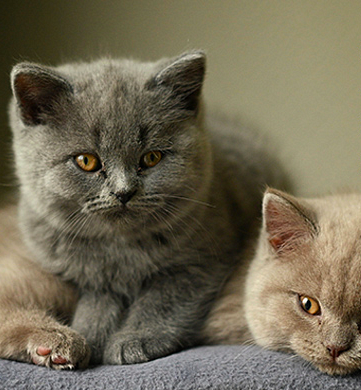 Dodatkowe akcesoria dla kotówPoza tak podstawowymi elementami, które wymieniliśmy wyżej, warto zainwestować również w różne zabawki, a także specjalne suplementy, akcesoria dla kotów, czy szampony i odżywki. Wszystko zależy od tego gdzie kotek będzie mieszkał i czy zamierzamy zabierać go na spacery. W takim wypadku konieczne będą również specjalne szelki ze smyczą oraz kosmetyki do mycia. Koty uwielbiają również drapaki, na których mogą piłować swoje pazurki.